Dominican Republic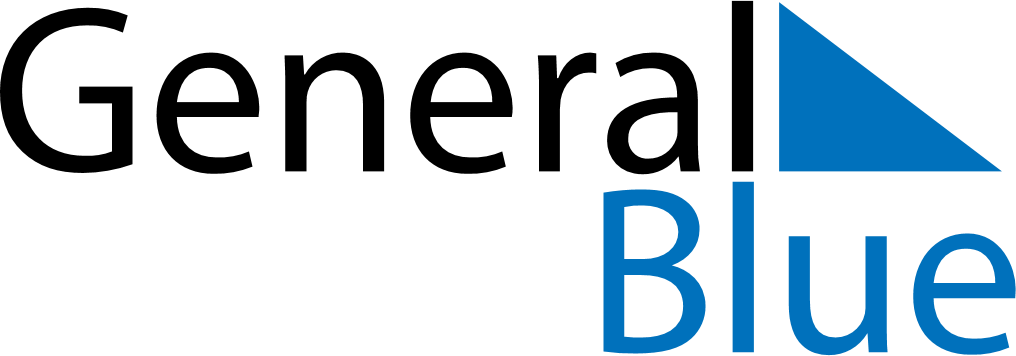 Dominican RepublicDominican RepublicDominican RepublicDominican RepublicDominican RepublicDominican RepublicDominican RepublicOctober 2027October 2027October 2027October 2027October 2027October 2027October 2027October 2027MondayTuesdayWednesdayThursdayFridaySaturdaySunday12345678910111213141516171819202122232425262728293031November 2027November 2027November 2027November 2027November 2027November 2027November 2027November 2027MondayTuesdayWednesdayThursdayFridaySaturdaySunday123456789101112131415161718192021222324252627282930December 2027December 2027December 2027December 2027December 2027December 2027December 2027December 2027MondayTuesdayWednesdayThursdayFridaySaturdaySunday12345678910111213141516171819202122232425262728293031 Nov 8: Constitution DayDec 25: Christmas Day